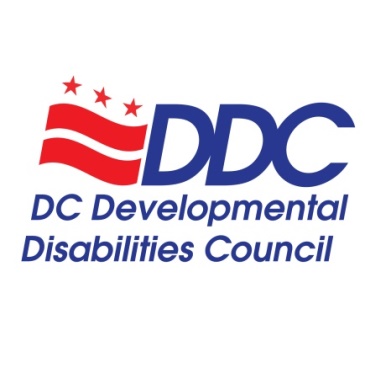 Orden del día de la reunión pública trimestralJueves, 16 de junio de 2022 de 3 a 5 p.m.Se solicita registro previo: https://us06web.zoom.us/meeting/register/tZcqf-iqrzspG9LMXkgr3WUbGCoQ3lyp9nCJEn persona (se requiere vacunación y mascarilla): 441 4th Street NW, sala 1114 (11ª planta sur)Personal del Consejo de DDAlison Whyte, directora ejecutivaErin Olson, pasante de verano 2022Kevin Wright, miembro de Estrategias de Empleo y DefensaLuz Collazo, analista del programaLiderazgo del Consejo de DDAnjie Shelby, presidenta del DDCRicardo Thornton, vicepresidente del DDC, copresidente del Comité de Defensa y Políticas PúblicasCarol Grigsby, copresidenta del Comité de Defensa y Políticas PúblicasJane Brown, presidenta del Comité del Plan EstatalAfiliaciones y miembros del Consejo de DD (si no son nombrados como miembros de la comunidad)Andrew Reese, Departamento de Servicios para Personas con Discapacidades del DC (Ley de Rehabilitación)Anjie ShelbyBernard CrawfordBerta Mata, Defensores de la Justicia y la Educación (AJE)Carol GrigsbyCheri MalloryDari Pogach (no designada formalmente), Oficina de la Tercera Edad (Ley de Estadounidenses Mayores)Derrick SimmsElisa Pena ZavalaJane Brown, Red de DD: Disability Rights DC (Agencia de Protección y Defensa)Laraven GaymonMontezz GreenNaisha Dembele, SchoolTalk DCRicardo ThorntonStephanie LanhamTawara Goode, Red de DD: Center for Excellence in Developmental Disabilities de Georgetown UniversityUchenna EgentiYetta MyrickZoe GrossVacante, personas con DD o familiaresVacante, DC Health (Título V - Programa de Salud Materno-Infantil [MCH])Vacante, Departamento de Financiación de Servicios de la Salud (DHCF) (Título XIX de la Ley del Seguro Social)Vacante, Oficina del Superintendente Estatal de Educación (IDEA)Fechas de reuniones públicas del Consejo de DD de 2022Tercer jueves del mes, cada 3 meses, de 3 a 5 p.m.17 de marzo 16 de junio 15 de septiembre15 de diciembre TemaHoraFacilitadorBienvenida y apertura3-3:05Anjie Shelby, presidentaExplicación de la plataforma virtual y la accesibilidad3:05-3:10Alison Whyte, directora ejecutivaPresentación de los miembros y el personal del Consejo de Discapacidades del Desarrollo (DDC)3:10-3:20Anjie Shelby, presidentaVotos de la orden del día del ConsejoActa del 17 de marzo de 20223:20-3:25Ricardo ThorntonObservaciones de la presidentaConvocatoria del comité ad hoc para iniciar la revisión y actualización de los estatutos, la política de estipendios y la declaración antirracistaSummer Social del DDCActualización de la Comisión sobre Personas con DiscapacidadesFunciones y responsabilidades de los miembros del Consejo3:25-3:35Anjie Shelby, presidentaActualizaciones del Comité del Plan EstatalProgreso y actividades del Plan Estatal del AF2022-20263:35-3:45Jane BrownActualizaciones del Comité de Defensa y Políticas PúblicasActualización del presupuesto para el AF2023Informes de situaciónActualización sobre la elegibilidad de DDIncentivo para la vacuna y el refuerzo3:45-3:55Ricardo Thornton, Carol GrigsbyComentarios y preguntas del público3:55-4:05Anjie ShelbyReunión de Employment First (empleo primero)20 y 21 de octubre de 20224:05-4:20Kevin Wright, Alison WhyteInforme de la directora ejecutiva del Consejo de DDSubsidio para la Conexión de Redes de Personas Adultas y con DiscapacidadesActualizaciones del personalDuración del cargo y cambios de los miembros del ConsejoBiografías y fotos de los miembros del ConsejoElecciones primarias del 21 de junio de 2022 - Recursos para votarActualización del presupuesto para el AF20224:20-4:25Alison WhyteActualizaciones de los representantes organizacionales del Consejo de DDRed de DD: programa Disability Rights DC de University Legal Services y Center for Excellence in Developmental Disabilities de Georgetown UniversitySchoolTalk DCDefensores de la Justicia y la Educación (AJE)Departamento de Servicios para Personas con Discapacidades (DDS)Oficina de la Tercera Edad del Distrito de Columbia (DACL)Project ACTION!4:25-4:45Representantes de la organizaciónComentarios públicos y anuncios de la comunidad4:45-4:55Anjie ShelbyConclusión y cierre de reunión4:55-5Anjie Shelby